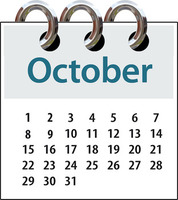 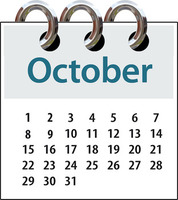 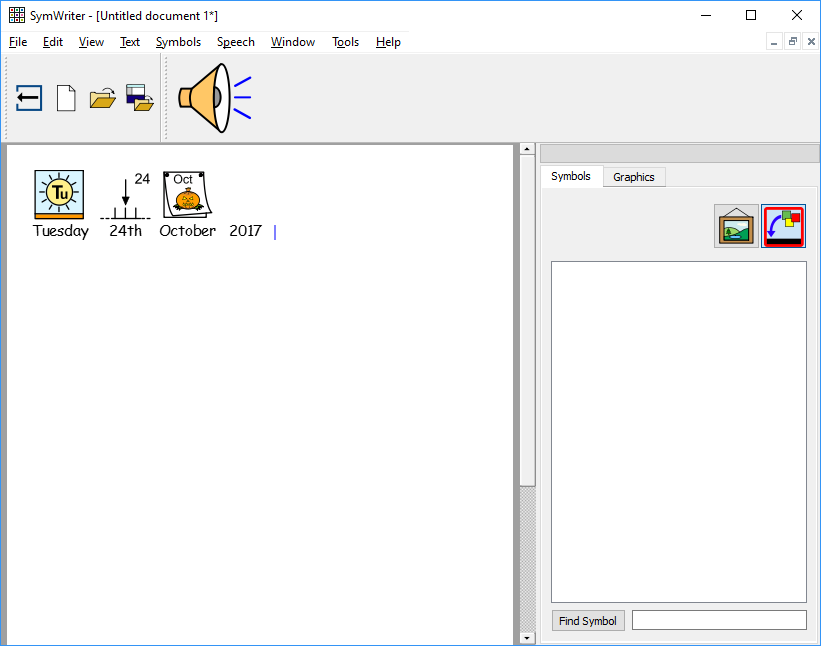 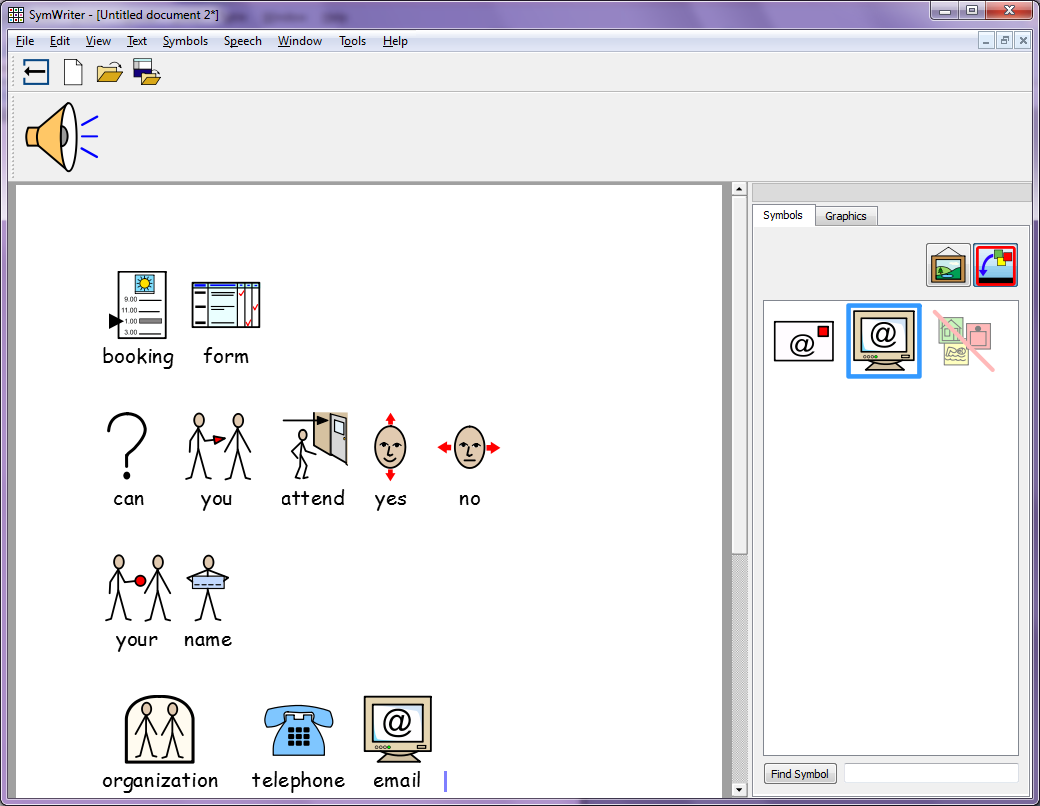 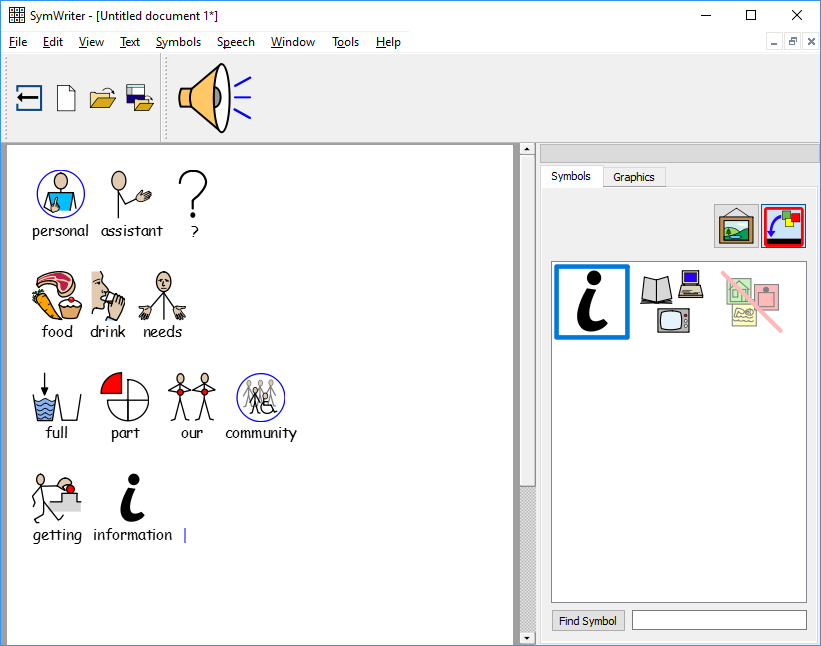 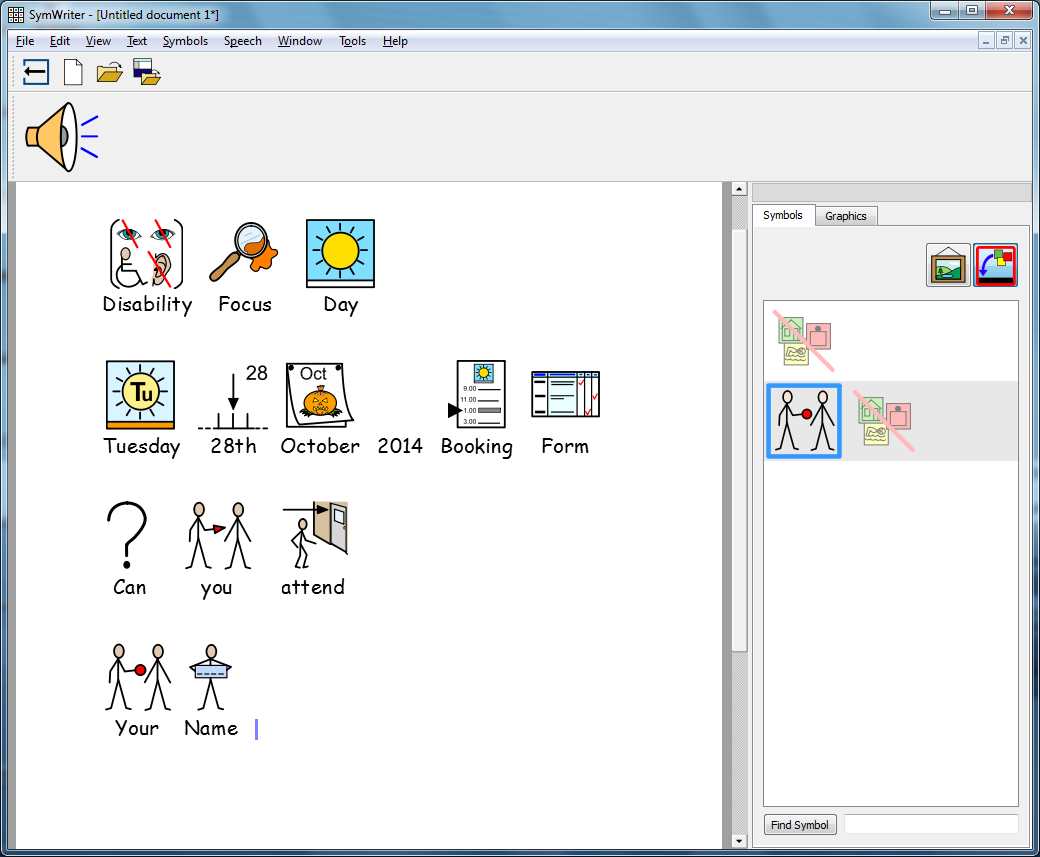 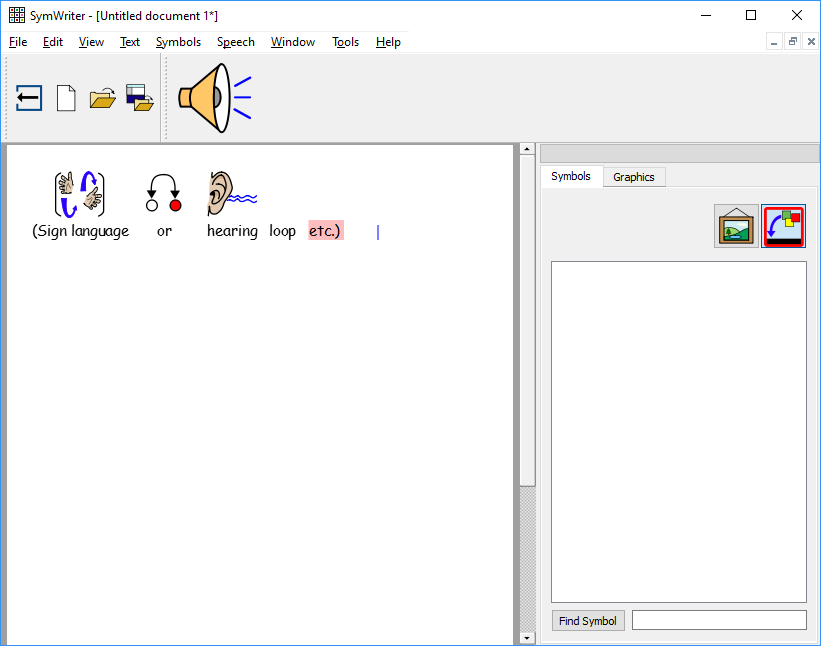 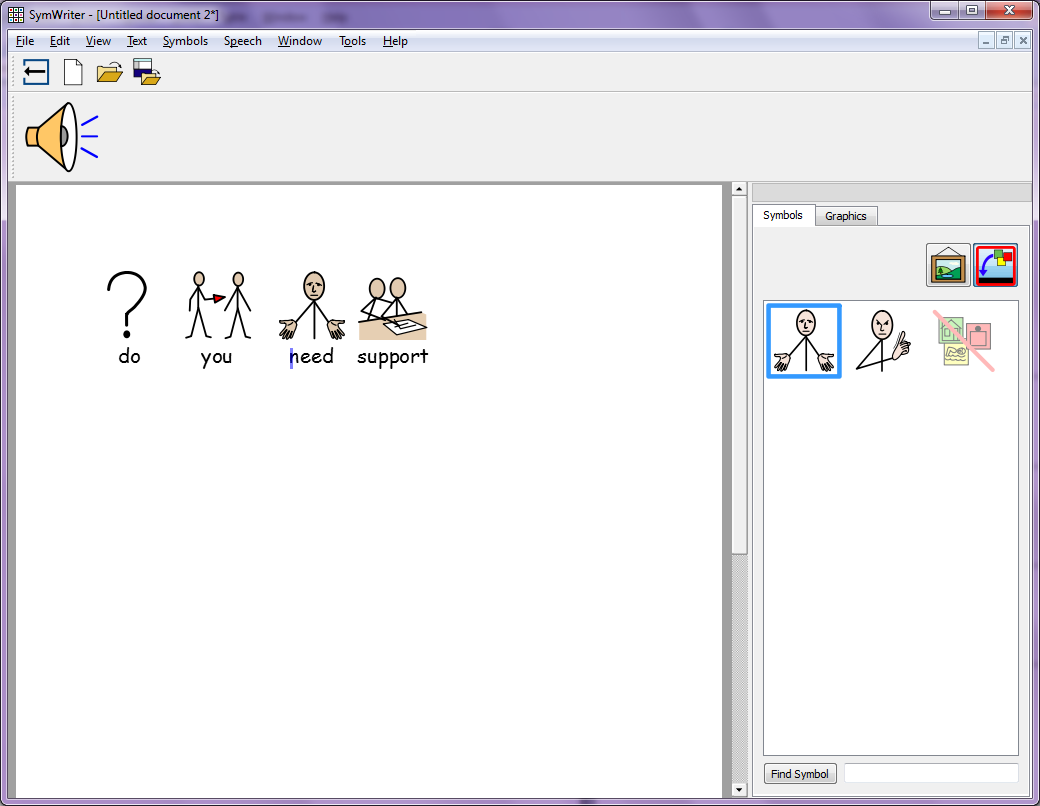 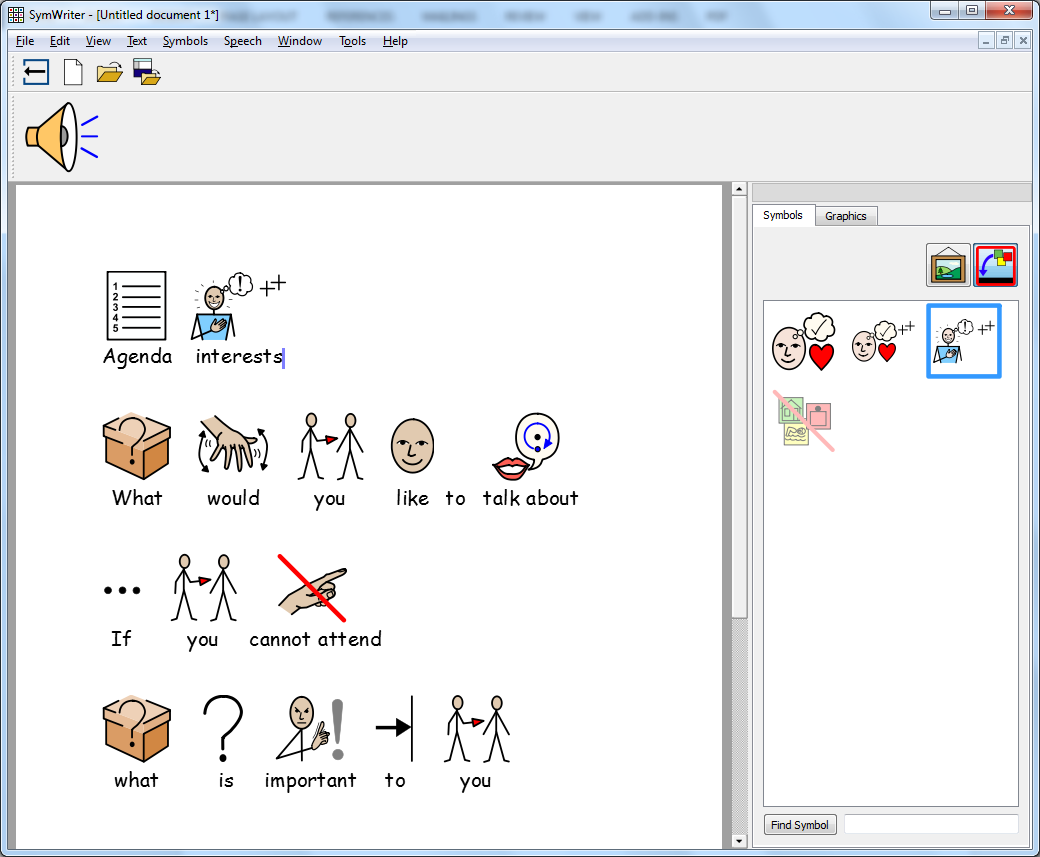 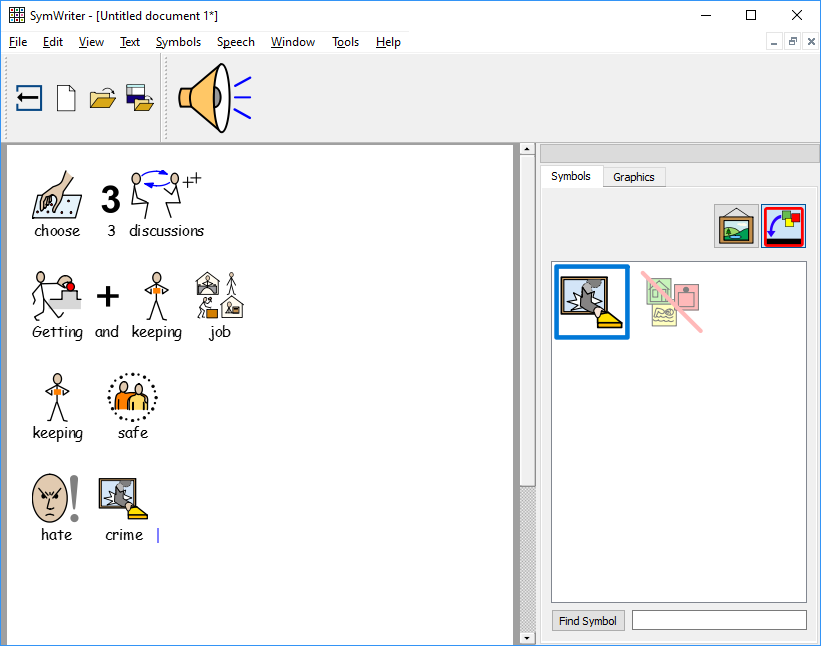 If you are unable to come, please tell us about issues that are important to you that you would like to raise 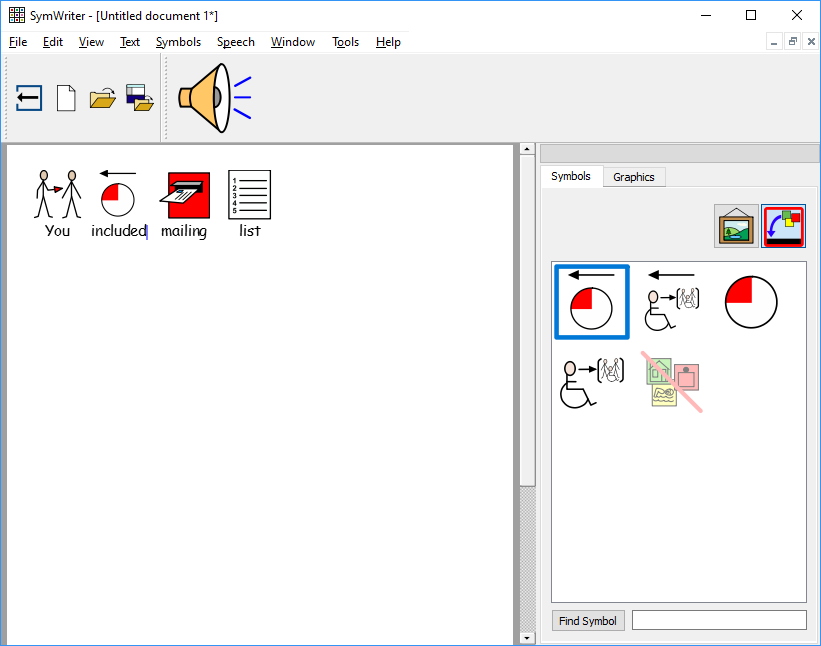 Topic1st2nd3rdBeing a full part of our communityGetting information 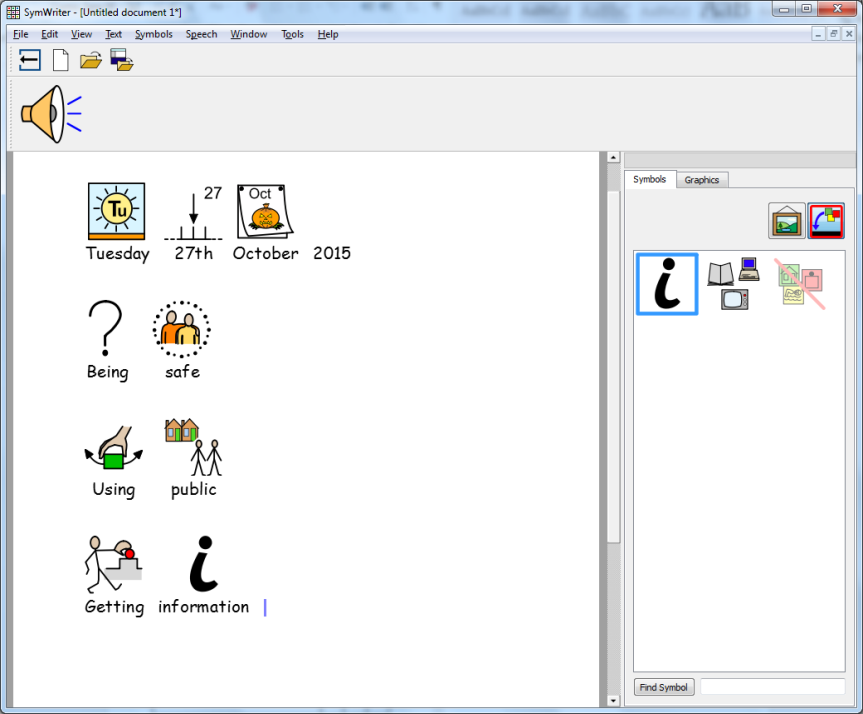 you can useGetting benefits you are entitled to 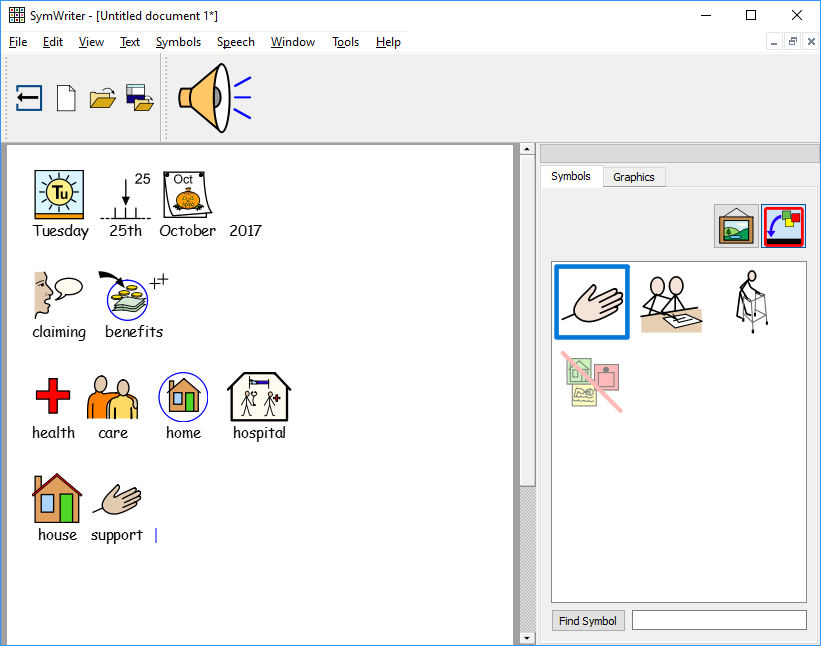 Using hospital services 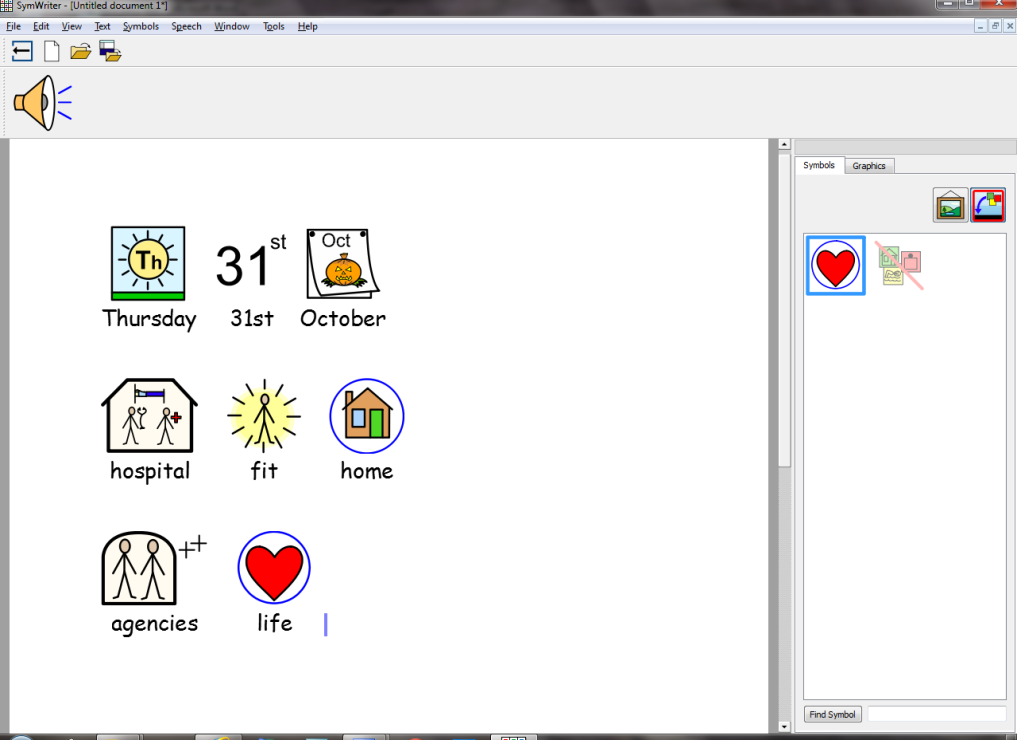 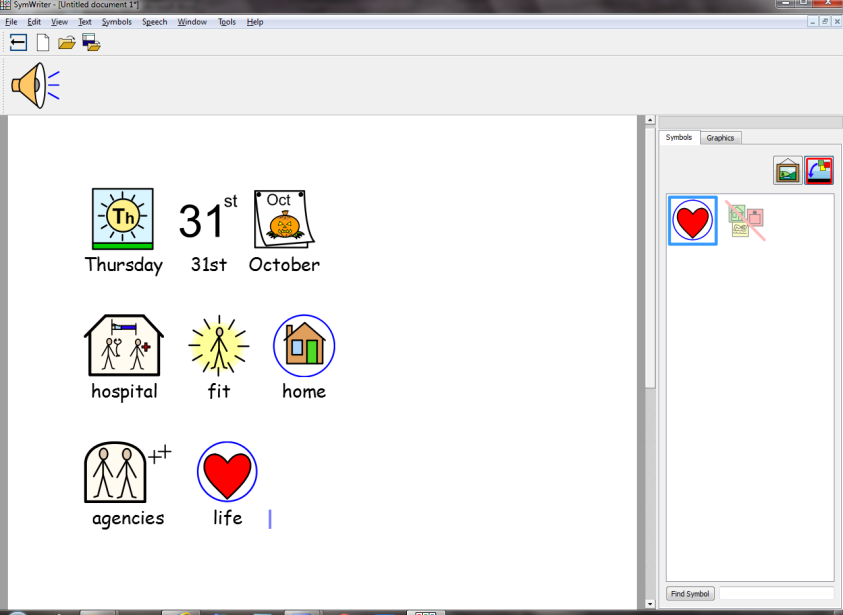 Using health care services (not in hospital)Having a house & support to live there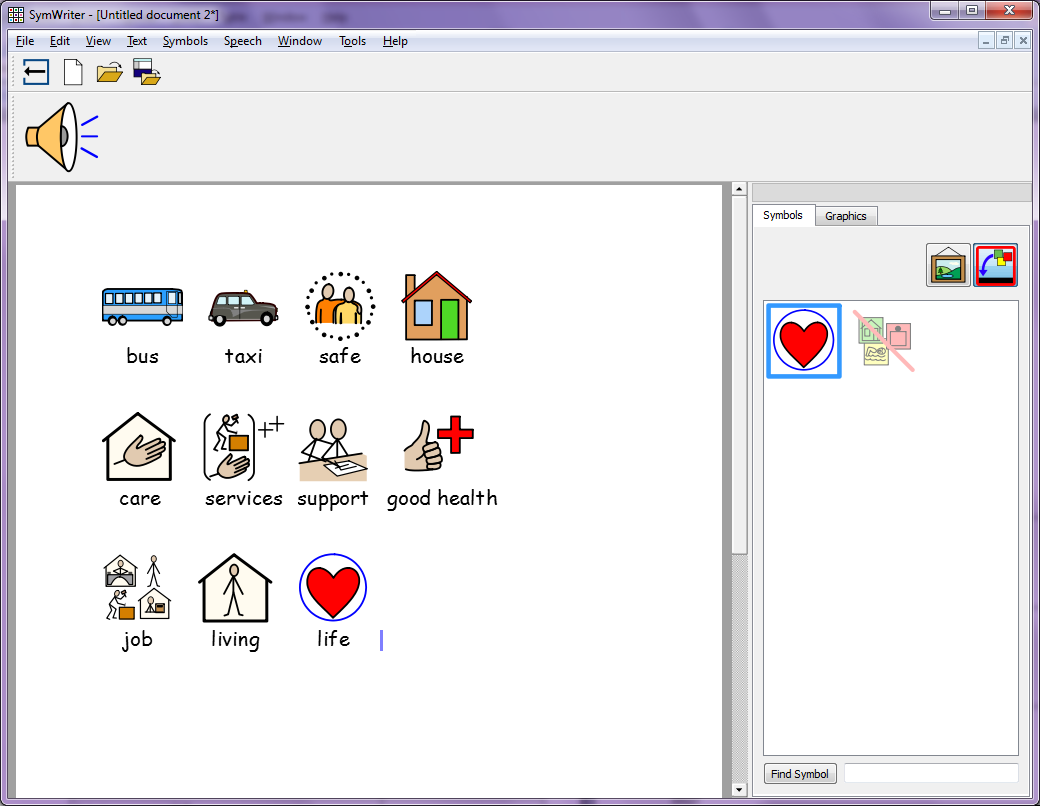 Getting a job and keeping itBeing safe where you 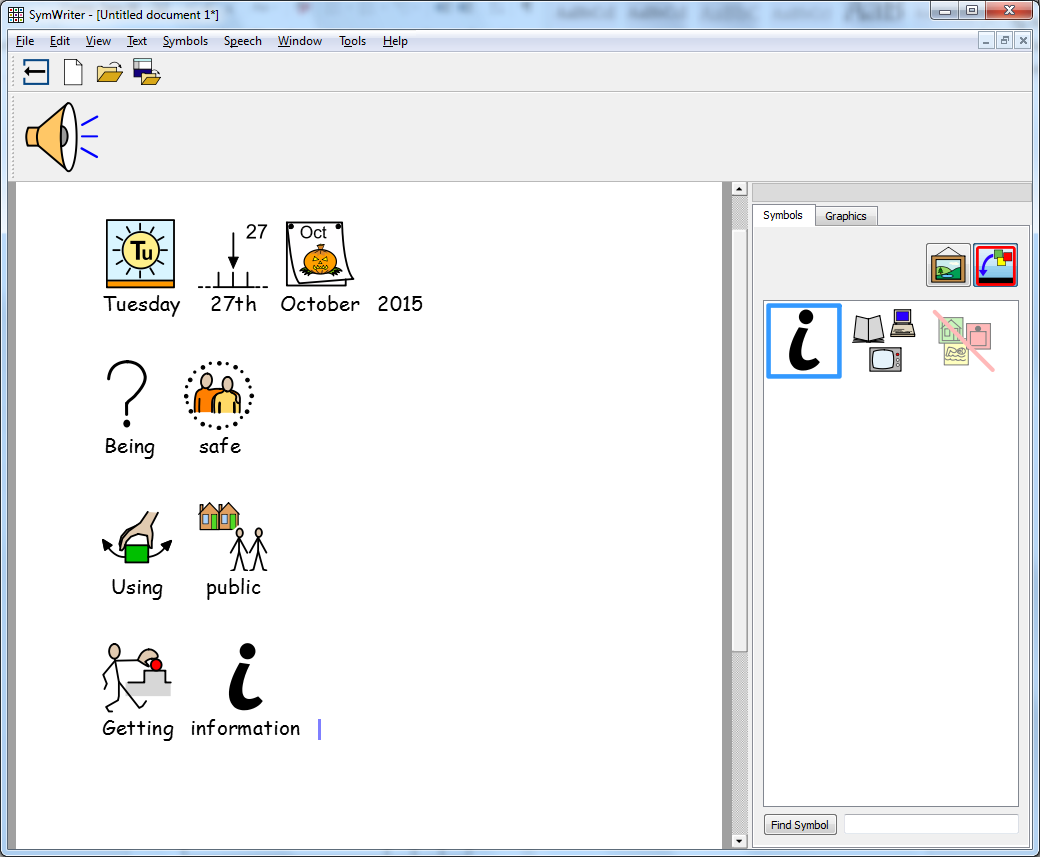 live and where you spend your timeUsing public spaces and placesGetting to where you want to goSupport for family carers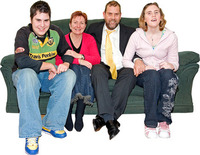 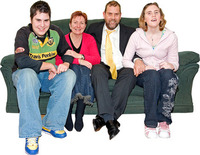 